Church Board Registration Form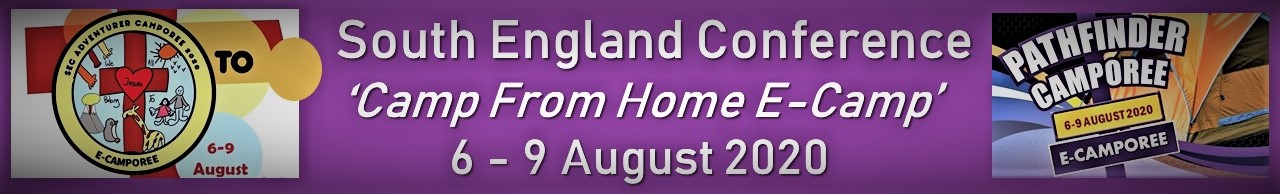 Group Leader Details Title: Mr/Mrs/Ms/Miss/Other …………………………………………………………..……………… Surname ……………………………………….……… 	First Name  ...…………………………………………….……………… Address ...............................................................................................................................................  ………………………………………………………………..	                Post Code ….……………………………………….. House Telephone……………..….….……………………………. 	Mobile .……………………………………….………… Email Address   …………………………………………………………………………..………………………………………………. Group Details Total Number of Adventurers…………………………. Total Number of Pathfinders …………………………. Total Number of All Adults…………………………. Church Board Approval We, the members of the …………………………………………………………………….. Church Board, confirm that the group leader is a suitably responsible person supervise the Adventurer and/or Pathfinder club to the E-Camporee and that we are satisfied with the Online Safety Guidelines and Risk Assessment they have presented to us. We confirm that all members of staff meet the requirements of the British Union Child Protection Policy: Keeping our Church Family Safe and that each person has Club Insurance cover. We understand that the cost of this Camporee is FREE, but a cost per individual of £5 for T-Shirt and £1 for Uniform Patch and a nominal fee for Resources will be charged. All payments are made individually by parents via the South England Conference electronic link only, as indicated on the SEC Pathfinder Webpage.*This sheet will remain in possession of the Club Leader or Secretary for record keeping purposes.Signed……………………………………………………………………………   Date ……………………………….………………………… (Church Clerk on behalf of Church Board)